La mise en évidence de la chlorophylle dans les feuilles d’une plante verteExp. 4.4SciencePrésenté àDaniel BlaisParZachary GilbertMSI1ESV8 Janvier 2020But : Démontrer la présence de chlorophylle dans les feuilles verte-Observation : On constate que les feuilles des végétaux sains sont de couleur vert foncé. Tu sais que cette couleur est liée à la présence de chlorophylle.-Interrogation : Peut-on vérifier la présence de chlorophylle dans les feuilles?-Hypothèse : Si je réussi à extraire une substance verte d’une feuille, j’aurai mis en évidence la présence de chlorophylleMatériel : 5 feuilles1 ciseaux1 Pilon20 ml alcool3 ml sableUn filtre1 mortierProtocole :1.  Coupe le plus finement possible les cinq feuilles d’épinard après en avoir retiré les pétioles et les principales nervures.2.  Place les morceaux de feuilles dans le mortier, ajoutes-y le sable et l’alcool. Prends soin de broyer les éléments après chaque ajout.3.  À l’aide du mortier et du pilon, transforme les feuilles en purée verte.4.  Verse cette purée dans le fond du vase de Pétri.5.  Plie ton papier filtre en deux, coupe-le aux ¾ et place-le en position verticale dans le vase de Pétri.6.  Observe pendant 15 minutes ce qui se passe.7. Retire délicatement le papier filtre et laisse le sécher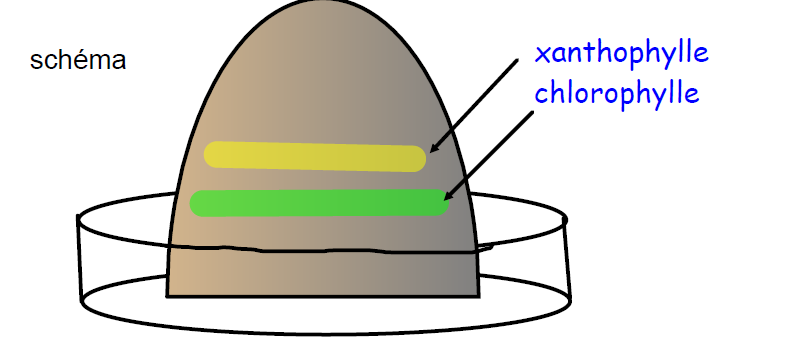 Résultats :1. Que remarques-tu? Il y a 1 bande verte et une jaune2. Combien de bandes de couleur vois-tu et de quelle couleur sont-elles? Il y a 2 bande, 1 verte et 1 jaune3. Pourquoi a-t-on utilisé du sable? Pour Broyer4. Pourquoi a-t-on utilisé de l’alcool? Pour Séparé5. Que représentent les bandes de couleur obtenues? Vert : Chlorophylle Jaune : XantophylleConclusion :Vrai, si je réussis à extraire une substance verte d’une feuille, j’aurai mis en évidence la présence de Chlorophylle.